THÔNG BÁO KẾT QUẢ KIỂM TRA Về việc kiểm tra nội bộ tháng 11Thực hiện Quyết định số 91/QĐ-MNSC ngày 23/9/2023 của Trường mầm non Sơn Ca về việc kiểm tra công tác nội bộ trường học học kỳ I năm học 2023-2024. Ban KTNB đã tiến hành kiểm tra tại trường mầm non Sơn Ca ngày 07/11; 15/11/2023.Hiệu trưởng trường mầm non Sơn Ca thông báo kết quả kiểm tra như sau:1. Đặc điểm tình hình:- Các bộ phận phụ trách chuẩn bị đầy đủ tài liệu phục vụ công tác kiểm tra - Thực hiện kiểm tra đúng theo quy định, công khai, minh bạch, đúng trách nhiệm.2. Kết quả kiểm tra: 2.1. Kiểm tra công tác đội ngũ cán bộ	* Tổng số cán bộ, giáo viên, nhân viên: 38 người.- Biên chế: 29 người + 03 Ban giám hiệu (02 ĐH, 01 CĐ)+ 23 giáo viên ( 22 ĐH, 4 CĐ, 01 TC )+ 0  văn thư + 01 y tế ( 01 TC)+ 02 NVND (01 CĐ, 01 TC)- Lao động hợp đồng: 05  người.+ 05 nhân viên nuôi ( 01 CĐ, 04TC)- Hợp đồng trường: 04 + 01 kế toán ( 01 CĐ)+ 02 Bảo vệ + 01 Lao công- Đảng viên: 18 đồng chí.      - Tỷ lệ giáo viên/ lớp: 2.1 GV/ lớp.- 100% CBGVNV được bố trí công việc theo đúng chức năng vị trí việc làm. Số cô/trẻ/lớp đảm bảo đúng quy định. - Chất lượng đội ngũ đạt chuẩn và trên chuẩn.- Nhà trường thực hiện đánh giá CBGVNV hàng tháng đúng theo quy định, công khai, minh bạch.* Tồn tại: - Còn 01 giáo viên có trình độ đào tạo trung cấp.- Thiếu 01 nhân viên văn thư.2.2. Kiểm tra việc thực hiện kế hoạch phát triển giáo dục	- Thực hiện kế hoạch tuyển sinh theo quy định, có quyết định Ban tuyển sinh và phân công nhiệm vụ cụ thể cho các thành viên.	- Thực hiện tốt công tác tuyên truyền thông qua nhiều hình thức. 	- Nhà trường thực hiện tốt kế hoạch phát triển giáo dục. Tỉ lệ trẻ/ lớp/ cô đảm bảo. Hồ sơ học sinh đầy đủ, đúng quy định.	- Quy mô giáo dục phát triển rõ ràng.	* Tồn tại: Chưa tuyển đủ chỉ tiêu được giao.	3. Kết luận- Các bộ phận thực hiện đúng yêu cầu theo vị trí công việc	- Lưu trữ hồ sơ đầy đủ và thực hiên nhiệm vụ hiệu quả	- Chuẩn bị tốt mọi điều kiện để đón đoàn kiểm tra4. Kiến nghị các biện pháp xử lý	- Tiếp tục tạo điều kiện về mọi mặt để giáo viên hoàn thành việc nâng cao trình độ đạt chuẩn.	- Tiếp tục phát huy những ưu điểm trong công tác tuyển sinh và công tác phát triển giáo dục. Đề nghị nhà trường tiếp tục rà soát, tuyên truyền vận động các tầng lớp nhân dân cho trẻ ra lớp để tuyển số lượng đủ theo chỉ tiêu tuyển sinh được giao.Đề nghị  các bộ phận có liên quan khắc phục những thiếu sót đã nêu trong thông báo và báo cáo kết quả thực hiện về cho Hiệu trưởng trong thời hạn 20 ngày từ ngày thông báo kết quả kiểm tra./.TRƯỜNG MẦM NON SƠN CABAN KIỂM TRA NỘI BỘSố:        /TB - MNSCCỘNG HÒA XÃ HỘI CHỦ NGHĨA VIỆT NAMĐộc lập – Tự do – Hạnh phúcNgọc Lâm, ngày 02 tháng 12 năm 2023Nơi nhận    - Trưởng ban KTNB   - Các bộ phận liên quan  - Đối tượng được kiểm tra  - Lưu VT, Hồ sơ KTNB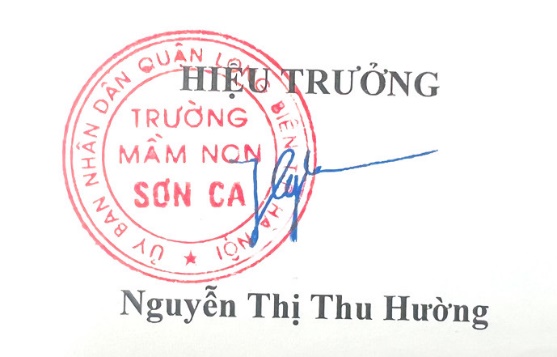 